Marshfield Council on Aging Shuttle Bus Schedule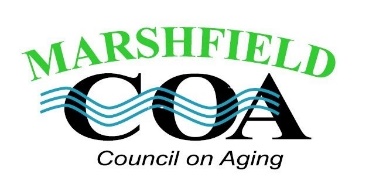 Also known as GATRA Dial-A-RideCall the Senior Center at 781-834-5581 for more informationReservations required, 24 hour notice requestedCOA SHUTTLE BUS SCHEDULE REVISED AS OF APRIL 1stOn Tuesdays, we will go to Walmart in Plymouth on the 1st Tuesday; the Marshfield Food Pantry, the 2nd Tuesday and we have added the new Market Basket in Hanover on the 3rd Tuesday. Except for the first and third Tuesday of the month, we will continue offering in-town medical appointment transportation for appointments between 9:30 – 11:30 am on Tuesday mornings.VOLUNTEER MEDICAL DRIVER PROGRAM This program serves ambulatory Marshfield residents who are 60 years of age and older who have no other means of transportation for out of town medical appointments such as office visits, treatments, mental health and physical therapy. Reservations are required and we request one week notice of appointments to ensure us ample time to find a volunteer driver. Patients with medically necessary appointments, including dialysis treatments must have a backup plan to the Volunteer Transportation Program. We are always seeking volunteer drivers so if you have a Massachusetts driver’s license, reliable vehicle, and are looking for a fulfilling volunteer opportunity, please consider joining the team. As part of the Old Colony Planning Council, drivers are eligible for reimbursement for mileage, parking and lunch under certain instances.  If interested, please contact the Senior Center at 781-834-5581 and speak with Kristen.       MONDAYAMTransportation to Senior Center ~ arrive by 9:15 amShopping at Star Mkt (& CVS as needed) Transportation to Senior Center ~ arrive by 11:30 amPMIn-town medical appointments 1:00 - 2:30 pmTUESDAYAMTransportation to Senior Center ~ arrive by 9:00 am1st Tuesday - Walmart Plymouth approx. arrival 10:00 am; pick up @ 2:00 pm; 2nd Tuesday – Marshfield Food Pantry 10:00 am – noon upon request; 3rd Tuesday – Market Basket approx. arrival 9:30 am; pickup 11:00amNEW!In-town medical appointments (except 1st Tuesday) 9:30-11:30 am AND 1:00-2:30 pmTransportation to Senior Center ~ arrive by 11:30 amPMIn-town medical appointments 1:00 - 2:30 pmWEDNESDAYAMTransportation to Senior Center ~ arrive by 9:30 am2nd Wednesday – Roche Bros. approx. arrival 10:30 am; Other Wednesdays – Stop & Shop or Christmas Tree Shop approx. arrival 10:30 am Transportation to Senior Center ~ arrive by 11:30 amPM In-town medical appointments 1:00-2:30 pmTHURSDAYAM/PMTransportation to Senior Center ~ arrive by 8:30 am In-town medical appointments 9:30-11:30 am AND 1:00-2:30 pmHair appointments 9:30 to 2:30 pm. Transportation to Senior Center ~ arrive by 11:30 amFRIDAYAMTransportation to Senior Center ~ arrive by 9:00 amShopping at Star Market (& CVS as needed)Transportation to Senior Center ~ arrive by 11:45 amPMIn-town medical appointments 1:00-2:30 pmSUGGESTED DONATIONS: $1.75 one way; $3.50 round trip for in-town trips; $6.00 round trip for Walmart/Market BasketSUGGESTED DONATIONS: $1.75 one way; $3.50 round trip for in-town trips; $6.00 round trip for Walmart/Market BasketSUGGESTED DONATIONS: $1.75 one way; $3.50 round trip for in-town trips; $6.00 round trip for Walmart/Market BasketUnmarked envelopes will be distributed upon disembarking from the bus for your donation for place-Unmarked envelopes will be distributed upon disembarking from the bus for your donation for place-Unmarked envelopes will be distributed upon disembarking from the bus for your donation for place-ment in the cash box in the front of the bus at final destination. No one will be denied ridership for ment in the cash box in the front of the bus at final destination. No one will be denied ridership for ment in the cash box in the front of the bus at final destination. No one will be denied ridership for inability to donate.  Note: Masks must be worn at all times on the bus.                        Effective 6/6/22inability to donate.  Note: Masks must be worn at all times on the bus.                        Effective 6/6/22inability to donate.  Note: Masks must be worn at all times on the bus.                        Effective 6/6/22